ＥＳＤＧｓ通信　　手島利夫皆様、お世話になっております。手島利夫です。　台風一過の本日、朝日学生新聞社・日本ＥＳＤ学会協力の「子どもと海のＳＤＧｓ」授業提供プログラム第1回を八千代市立大和田南小学校で実施してまいりました。子どもさんたちの頑張りで何とも楽しい学びの時間になりました。この時の様子は、また後日お伝えしますね。　さて今回お伝えするテーマは、2つあります１、【教育出版社連載コラム第8回「学びに火をつけるにはどうしたらいいのですか？」ほかが公開されました。】というお知らせです。今回も「手島節炸裂ですね。」と言われそうです。▼第8回https://www.kyoiku-shuppan.co.jp/business/cate4/sdg-esd-8.html からご覧いただけます。よろしくご指導いただけますよう、お願いいたします。２、【盟友からの研究レポートが届いた‼】南九州大学遠藤晃先生から心にしみる2つのレポートが届きました。①は、そのまま納得。②のフランスの報告書冒頭部は読みにくいのですが、後半からとても面白くなります。皆様と共有したいと思います。添付資料からご覧ください。　　・　　・　　・「ＥＳＤ・ＳＤＧｓを推進する手島利夫の研究室」の新着情報からもご覧いただけるようにします。　https://www.esd-tejima.com/newpage6.html　　　　　　　〒130-0025　墨田区千歳1－5－10  　　　　　　☏＝  03-3633-1639　携帯：090-9399-0891　　　　　　　Ｍａｉｌ＝contact@esdtejima.com　　ご活用ください。手島利夫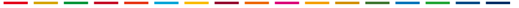 